Претензия по недостаткам в квартире(Дата ) между мной и ООО «Новоград» был заключен договор ( -----номер договора переуступки ДДУ) уступки прав (требования) по Договору долевого участия в строительстве многоквартирного дома № (______________________номер договору ДДУ) Согласно  п.1.1 приняла в полном объеме права (требования), принадлежащие ООО «Новоград» как Участнику долевого строительства по Договору долевого участия в строительстве многоквартирного жилого дома № (номер договора ДДУ)Согласно  п. 2.1.8. Договору долевого участия ЗАО «Триумф Элит Констракшн Инк.» обязуется в течение 12 (двенадцати) месяцев, начиная с даты получения в установленном порядке Разрешения на ввод Многоквартирного дома в эксплуатацию не позднее 30.08.2014 года, передать Участнику долевого строительства трехкомнатную квартиру общей площадью (по проекту) 85, 29 кв. м, находящуюся по адресу: Московская область, г. Лобня, ул. Жирохова, д.2, условный номер на этаже __, секция ___, этаж ____.Узнав о получении разрешения на ввод дом в эксплуатацию на сайте Вашей компании, я позвонила в офис, и сотрудник Вашей компании предложил провести предварительный осмотр квартиры. (Дата осмотра) я посмотрела квартиру и передала листок со списком замечаний сопровождающему сотруднику.Поскольку я не получила официального уведомления о завершении строительства и сдаче дома до 30 августа 2014 года, я повторно позвонила сотруднику Вашей компании 29 августа 2014 года и договорилась о повторном осмотре квартиры. При повторном осмотре квартиры 30 августа 2014 года мною были выявлены следующие недостатки по квартире (_________номер, секция, этаж)1. Откосы панорамного окна не заштукатурены, имеются отверстия около 5 см2. Стыки монолитных плит перекрытия (пол - потолок) необходимо отчистить от цементного раствора, наплывы составляют 5-10 см 3. Замок балконной двери (в кухне) не отрегулирован, невозможно закрыть дверь  4. Стекла на балконе в подтеках краски 5. Перепад стены (монолитная плита) слева от окна в спальне (по коридору налево) составляет от 2 до 5 см 6. Два отверстия диаметром около 0,5 см и глубиной более 10 см в спальне (по коридору налево)7. На стене справа от оконного проема, а  также справа от указанной стены выступает арматура, первый выступ – 1 см, второй выступ (заостренный) – 2 см.8. При креплении деревянного бруса к балконной раме со стороны балкона под потолком отвалился кусок стены9. Нет счётчиков учёта воды холодной/горячей10. Нет экранов радиаторов11. Необходимо убрать строительный мусорСотрудник компании, присутствующий на осмотре, отказалась принять список недочетов по квартире в письменном виде и сообщить точную дату их устранения, поэтому прошу устранить имеющиеся недостатки в срок до 10 сентября 2014 года и обеспечить передачу квартиры в порядке, установленном действующим законодательством.Прошу проинформировать меня в письменном виде о том, когда вы сможете передать мне квартиру в надлежащем качестве.Все финансовые обязательства согласно условиям заключенного Договора мною исполнены.________________________                                  расшифровка подписи                     ПодписьВНИМАНИЕ! Раз вы скачали бесплатно этот документ с сайта ПравПотребитель.РУ, то получите заодно и бесплатную юридическую консультацию!  Всего 3 минуты вашего времени:Достаточно набрать в браузере http://PravPotrebitel.ru/, задать свой вопрос в окошке на главной странице и наш специалист сам перезвонит вам и предложит законное решение проблемы!Странно.. А почему бесплатно? Все просто:Чем качественней и чаще мы отвечаем на вопросы, тем больше у нас рекламодателей. Грубо говоря, наши рекламодатели платят нам за то, что мы помогаем вам! Пробуйте и рассказывайте другим!
*** P.S. Перед печатью документа данный текст можно удалить..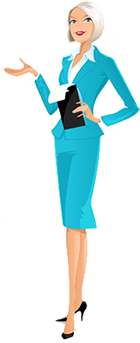 В ЗАО «Триумф Элит Констракшн Инк.»Генеральному директору Морозову С.Ю.От гр. _______________________________ (Паспорт ______ № ______ выдан                                                                                                         __________________________________Зарегистрирована по адресу: ______________________________________